COURSE TEXTBOOK LIST INFORMATION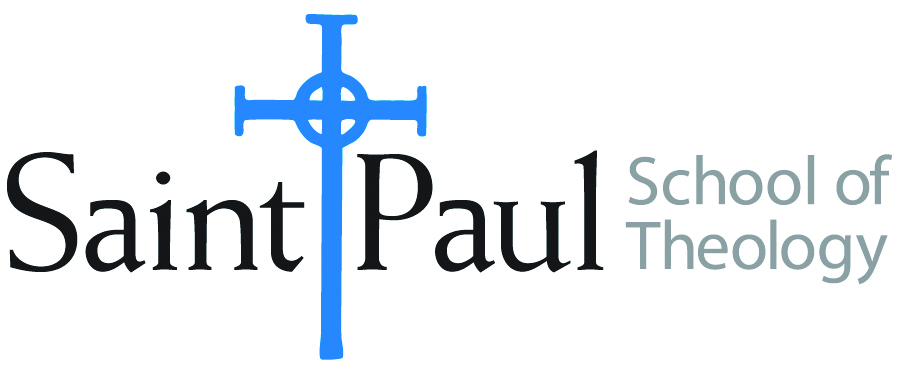 Special Instructions to Cokesbury:FACULTY INSTRUCTIONSFACULTY INSTRUCTIONSSTUDENT INSTRUCTIONS(Both Campuses)STUDENT INSTRUCTIONS(Both Campuses)For each semester taught, faculty should complete and submit a new form for every course and return to Melissa Whalen in the Academic Life office.  Forms are due by the first day of registration for a given term.  Desk copies for Teaching Assistants must be requested on this form.  It is up to the publishers’ discretion whether or not to provide desk copies for teaching assistants.For each semester taught, faculty should complete and submit a new form for every course and return to Melissa Whalen in the Academic Life office.  Forms are due by the first day of registration for a given term.  Desk copies for Teaching Assistants must be requested on this form.  It is up to the publishers’ discretion whether or not to provide desk copies for teaching assistants.Students may acquire textbooks by ordering online at the Cokesbury Virtual Bookstore and having books shipped to them.  Regardless of shopping/ordering method, students may be eligible for a clergy discount by ordering through Cokesbury!  Abingdon Press textbook titles are 35% off in the store. Textbook lists will be available online at http://www.spst.edu/registrar/coursematerialStudents may acquire textbooks by ordering online at the Cokesbury Virtual Bookstore and having books shipped to them.  Regardless of shopping/ordering method, students may be eligible for a clergy discount by ordering through Cokesbury!  Abingdon Press textbook titles are 35% off in the store. Textbook lists will be available online at http://www.spst.edu/registrar/coursematerialCOURSE INSTRUCTOR(S)Stan BaslerStan BaslerStan BaslerCOURSE NUMBER & SECTIONPCM 350 PCM 350 PCM 350 COURSE NAMEMinistry of Social Justice AdvocacyMinistry of Social Justice AdvocacyMinistry of Social Justice AdvocacyCOURSE SEMESTER &YEAR  Spring 2017Spring 2017Spring 2017DATE OF SUBMISSIONREQUIRED TEXTBOOKS LISTREQUIRED TEXTBOOKS LISTREQUIRED TEXTBOOKS LISTREQUIRED TEXTBOOKS LISTREQUIRED TEXTBOOKS LISTREQUIRED TEXTBOOKS LISTREQUIRED TEXTBOOKS LISTREQUIRED TEXTBOOKS LISTBOOK TITLE and EDITION(include subtitle if applicable)BOOK TITLE and EDITION(include subtitle if applicable)AUTHOR(S)No. ofPAGES to be readPUBLISHER and DATE13-Digit ISBN(without dashes)LIST PRICE(estimate)DESK COPY1God’s Politics A New Vision for Faith and Politics in AmericaJim Wallis 175Harper San Francisco9780060558284234567TOTAL Number of Pages to Be ReadTOTAL Number of Pages to Be Read175RECOMMENDED TEXTBOOKS LISTRECOMMENDED TEXTBOOKS LISTRECOMMENDED TEXTBOOKS LISTRECOMMENDED TEXTBOOKS LISTRECOMMENDED TEXTBOOKS LISTRECOMMENDED TEXTBOOKS LISTRECOMMENDED TEXTBOOKS LISTRECOMMENDED TEXTBOOKS LISTBOOK TITLE and EDITION(include subtitle if applicable)BOOK TITLE and EDITION(include subtitle if applicable)AUTHOR(S)No. ofPAGES to be readPUBLISHER and DATE13-Digit ISBN(without dashes)LIST PRICE(estimate)DESK COPY1234